QUINQUAGÉSIMO PRIMEIRO PERÍODO ORDINÁRIO DE SESSÕES	OEA/Ser.PDe 10 a 12 de novembro de 2021	AG/INF.744/21Cidade da Guatemala, Guatemala	12 novembro 2021VIRTUAL		Original: espanholNOTA DA MISSÃO PERMANENTE DA REPÚBLICA BOLIVARIANA 
DA VENEZUELA AANUNCIANDO SEU COPATROCÍNIO DO PROJETO 
DE DECLARAÇÃO “A SITUAÇÃO NO HAITI” (AG/doc.5746/21)MP-RBV/OEA 155-2021A Missão Permanente da Venezuela junto à Organização dos Estados Americanos cumprimenta a Secretaria Geral da Organização dos Estados Americanos ao anunciar o copatrocínio do projeto de declaração “A situação no Haiti” (AG/doc.5746/21). A Missão Permanente da Venezuela aproveita a oportunidade para reiterar à Secretaria Geral da Organização dos Estados Americanos seus protestos da mais elevada estima e consideração.Washington, 11 de novembro de 2021À Secretaria Geral Organização dos Estados Americanos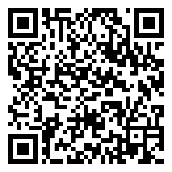 